Kính gửi/ To: Cục Đăng kiểm Việt NamChúng tôi đề nghị Cục Đăng kiểm Việt Nam thực hiện việc đánh giá Hệ thống quản lý an toàn theo yêu cầu của Bộ luật ISM như sau:We request Vietnam Register to carry out audit for the Safety Management System in accordance with ISM Code requirements as mentioned below:Tổ chức chịu trách nhiệm thanh toán chi phí đánh giá và lệ phí cấp giấy chứng nhận:All fees and expenses incurred in the above mentioned audit and issue of certificate are paid by:Công ty/Company:       Địa chỉ/Address:      Mã số thuế/Tax Code:      Telephone No.:      	Fax No.:      Ngày/Date:      	Đại diện Công ty/Signature of ApplicantDANH SÁCH CÁC TÀU DO CÔNG TY QUẢN LÝLIST OF THE SHIPS UNDER COMPANY’S MANAGEMENTDANH SÁCH CHI NHÁNH THỰC HIỆN QUẢN LÝ TÀULIST OF BRANCH(ES) RESPONSIBLE FOR MANAGEMENT OF SHIP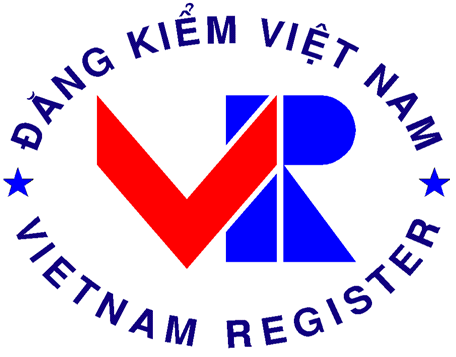 ĐỀ NGHỊ ĐÁNH GIÁ HỆ THỐNG QUẢN LÝ AN TOÀN CỦA CÔNG TYAPPLICATION FOR AUDIT OF COMPANY SMSSố kiểm soát/Control No.:      Loại hình đánh giáType of Audit Lần đầu/Initial	 Hàng năm/Annual          Cấp mới/Renewal Sơ bộ/Issuing Interim DOC Bổ sung/Additional     (lý do/for:       ) Khắc phục/Follow up  (lý do/for:       ) Lần đầu/Initial	 Hàng năm/Annual          Cấp mới/Renewal Sơ bộ/Issuing Interim DOC Bổ sung/Additional     (lý do/for:       ) Khắc phục/Follow up  (lý do/for:       )Công tyCompanyTên Công ty/Company name:      Tên Công ty/Company name:      Công tyCompanySố nhận dạng/Company IMO Number:      Số nhận dạng/Company IMO Number:      Công tyCompanyĐịa chỉ đăng ký/Registered Address:      Địa chỉ đăng ký/Registered Address:      Công tyCompanyĐịa chỉ giao dịch/Postal Address:      Địa chỉ giao dịch/Postal Address:      Công tyCompanyTelephone No.:      	Fax No.:          	Email:      Telephone No.:      	Fax No.:          	Email:      Công tyCompanyGCN DOC hoặc I_DOC/DOC or I_DOC Cert.:      GCN DOC hoặc I_DOC/DOC or I_DOC Cert.:      Công tyCompanyNgười đại diện/Person in Charge:      Người đại diện/Person in Charge:      Công tyCompanyChức vụ/Position:      Chức vụ/Position:      Công tyCompanyMobile No.:      		Email:      Mobile No.:      		Email:      Công tyCompanySố lượng nhân viên trong HTQLAT/Number of employer in Company SMS:      Số lượng nhân viên trong HTQLAT/Number of employer in Company SMS:      Công tyCompanySố lượng tàu trong HTQLAT (xem danh sách đính kèm)/Number of ship(s) applied Company SMS (see attached list):      Số lượng tàu trong HTQLAT (xem danh sách đính kèm)/Number of ship(s) applied Company SMS (see attached list):      Công tyCompanySố lượng chi nhánh chịu trách nhiệm trong việc quản lý tàu (xem danh sách đính kèm)/Number of branch(es) responsible for management of ship (see attached list):      Số lượng chi nhánh chịu trách nhiệm trong việc quản lý tàu (xem danh sách đính kèm)/Number of branch(es) responsible for management of ship (see attached list):      Loại tàuAudit Scope Tàu khách/Passenger Ship Tàu khách cao tốc/Passenger HSC Tàu dầu/Oil Tanker Tàu hóa chất/Chemical Tanker Tàu khí hóa lỏng/Gas Carrier Tàu hàng rời/Bulk Carrier Tàu hàng cao tốc/Cargo HSC Tàu hàng khác/Other cargo ship Dàn khoan di động/MODUDự kiến đánh giáAudit ScheduleNgày/Date:       Ngày/Date:       Dự kiến đánh giáAudit ScheduleĐịa điểm/Place:      Địa điểm/Place:      STTNo.Tên tàuShip nameTreo cờFlagLoại tàuShip typeTổng dung tíchGross tonnageCảng đăng kýPort of registrySTTNo.Tên chi nhánhBranch nameĐịa chỉAddressTel./Fax/EmailNgười đại diệnPerson in chargeTel./Email